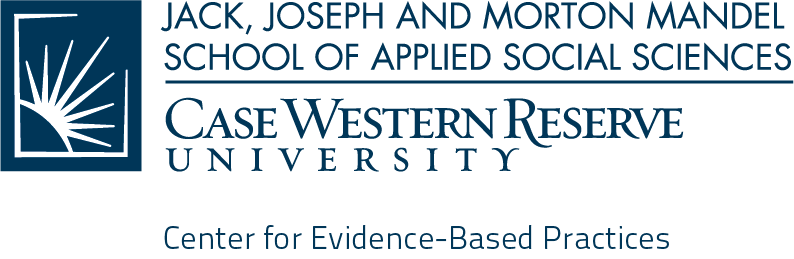 [Date][Recipient name][Company name][Street address][City, State, Zip]Dear [Name]:[Body copy to go here]Sincerely,[Your name]TO:FROM:RE:DATE:[Memo copy to go here]Sincerely,[Your name]